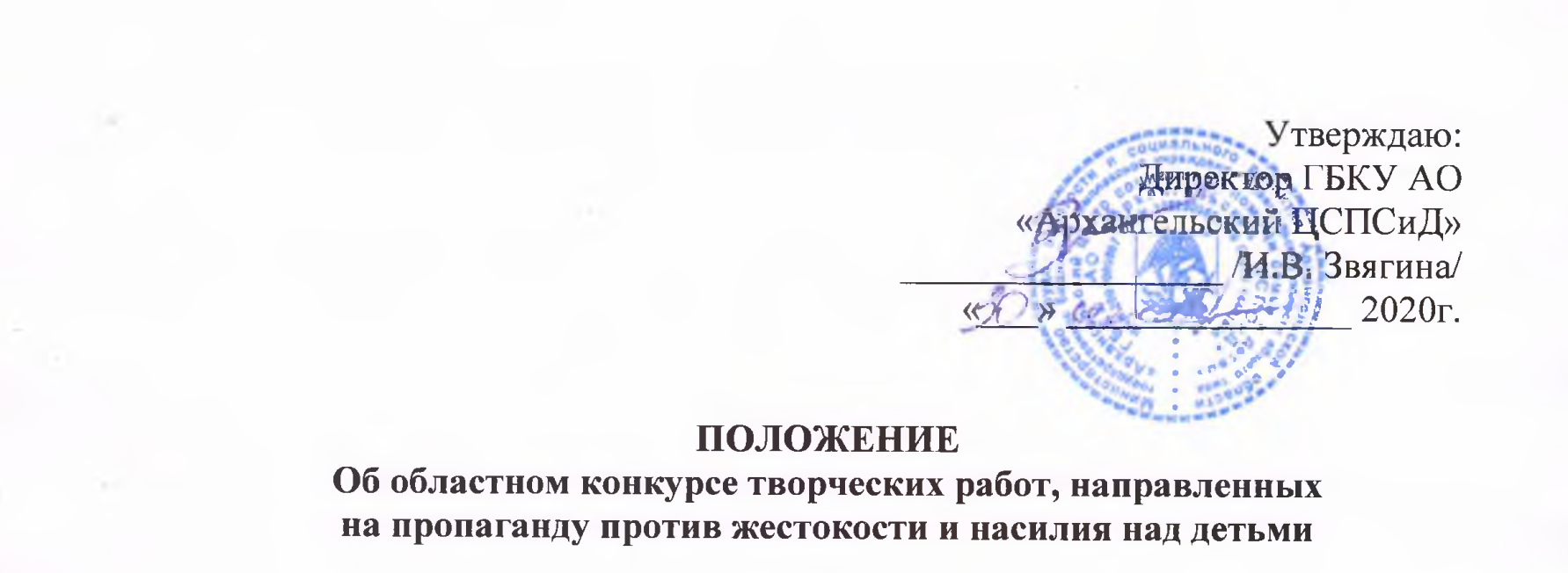 ПОЛОЖЕНИЕОб областном конкурсе творческих работ, направленныхна пропаганду против жестокости и насилия над детьми1. Общие положенияОбластной конкурс творческих работ, направленных на пропаганду против жестокости и насилия над детьми (далее – конкурс), проводится 
в рамках Всемирной акции «16 дней активности против насилия» среди воспитанников социальных учреждений (социальных центров, социальных приютов), расположенных на территории г.Архангельска и Архангельской области, а также среди учащихся общеобразовательных учреждений 
и организаций среднего и высшего профессионального образования, расположенных на территории города Архангельска.Организаторами конкурса является Государственное бюджетное комплексное учреждение Архангельской области общего типа «Архангельский центр социальной помощи семье и детям» (далее – ГБКУ АО «Архангельский ЦСПСиД») при поддержке Уполномоченного по правам ребенка при Губернаторе Архангельской области О.Л. Смирновой и Министерства труда, занятости и социального развития Архангельской области.Исполнителем конкурса является ГБКУ АО «Архангельский ЦСПСиД».2. Цели и задачи конкурса	Целью конкурса является формирование нравственных ценностей по непринятию обществом любых проявлений насилия над детьми.	Задачами конкурса являются:привлечение детей к деятельности по защите их прав,повышение правовой грамотности населения,содействие формированию активной гражданской позиции населения к непринятию жестокости и насилию над детьми.3. Участники конкурсаУчастие в конкурсе могут принять учащиеся общеобразовательных учреждений, организаций среднего и высшего профессионального образования, расположенных на территории города Архангельска, в возрасте от 7 до 23 лет; несовершеннолетние в возрасте от 7 до 18 лет, проживающие на период проведения конкурса, в социальных учреждениях Архангельской области; учащиеся специальных (коррекционных) школ в возрасте от 7 до 
18 лет; дети-сироты и дети, оставшиеся без попечения родителей в возрасте от 7 до 18 лет; воспитанники Центра временного содержания для несовершеннолетних правонарушителей УМВД России по Архангельской области и ФКУ Архангельская ВК УФСИН России по Архангельской области в возрасте от 7 до 18 лет.4. Сроки и порядок проведения конкурсаВ период с 01 октября по 26 ноября 2020 года участниками конкурса осуществляется подготовка конкурсных работ. Конкурсные работы могут быть представлены по трем  номинациям: Видео на тему «Обращение к сверстнику, пострадавшему от насилия», «Социальная реклама», «Социальная акция». От одного автора принимается 1 работа в одной номинации.Участие в конкурсе является подтверждением разрешения на использование персональных данных участников в связи с данным мероприятием.Работы участников могут быть использованы организатором для популяризации конкурса и в социальных рекламах с обязательным указанием автора. Номинации: Видео на тему «Обращение к сверстнику, пострадавшему 
от насилия»	В данной номинации могут принять участие подростки 
в возрасте от 12 до 18 лет. В работе обязательно должно быть выражено отношение подростка к проблеме насилия в целом (в семье, к ребенку, 
к женщине). Конкурсные работы выполняются в формате видеофайла(AVI, WMV, MKV) продолжительностью до 5 минут. В дополнение к конкурсной работе должно быть указано: название конкурса, полностью фамилия, имя, отчество участника, возраст, класс/курс, полное официальное наименование учреждения (в соответствии с Уставом учреждения), а также заявление-согласие родителей (законных представителей) несовершеннолетних на использование персональных данных детей. Конкурсная работа сдается 
в электронном виде по электронной почте.«Социальная реклама», которая может быть представлена в виде социальноговидеоролика. 
В данной номинации могут принять участие дети, подростки и молодые люди в возрасте от 7 до 23 лет; участие может быть как индивидуальным, так и коллективным. Социальный видеоролик выполняется в формате (AVI, WMV, MKV), продолжительностью не более 2 мин.; должен отражать призыв к непримиримому отношению к жестокости и насилию над детьми. В случае предоставления коллективных работ образовательная организация должна дополнительно предоставить список участников конкурса (фамилии, имена, отчества несовершеннолетних должны быть указаны полностью 
в именительном и родительном падежах), преподавателя, подготовившего участников, а также заявление-согласие родителей (законных представителей) несовершеннолетних на использование персональных данных детей и их конкурсных работ. Конкурсные работы сдаются по электронной почте или на электронном носителе.«Социальная акция «Воспитание с пониманием», которая должна быть представлена в творческом отчете. Форма проведения акции определяется участниками самостоятельно, но должна соответствовать направлению конкурса. Целью акции является привлечение внимания общественности к проблеме насилияпропаганда против жестокости и насилия над детьми, информирование о проблеме насилия, создание позитивных жизненных установок, обучение способам бесконфликтного общения, профилактика буллинга и травли в группе, создание доверительных отношений и безопасной среды и т.д. Творческий отчет о проведенной акции может быть представлен в формате видеоролика (продолжительностью от 2 до 5мин.), медиапрезентации (не более 17 слайдов), фотоколлажа, и т.д.Конкурсные работы принимаются с 01октября по 27 ноября 2020 года до17:00час. по адресу: г.Архангельск, ул.Пограничная, д.10, электронная почта: ozpdn@yandex.ru. Координаторы конкурса: Федулова Марина Андреевна (тел. 69-38-00)Ульянова Зоя Николаевна (тел. 45-58-68).Работы участников конкурса не рецензируются и не возвращаются.5. Подведение итогов конкурса, награждение победителейДля подведения итогов конкурса и определения победителей в каждой номинации формируется жюри конкурса. Жюри определяет победителей конкурса в соответствии со следующими критериями:соответствие работы условиям проведения и теме конкурса;понимание и глубина раскрытия темы;оригинальность трактовки темы, ее личностное осмысление, эмоциональность передачи информации;стиль работы.Победители конкурса (1, 2, 3 место) награждаются грамотами 
и памятными подарками. Всем остальным участникам конкурса вручаются сертификаты об участии.Приложение 1Утверждаю:Директор ГБКУ АО «Архангельский ЦСПСиД»_________________ /И.В. Звягина/«___» _______________ 2020г.СОСТАВжюри по проведению областного конкурса творческих работ,направленных на пропаганду против жестокости и насилия над детьмиПриложение 2ЗАЯВКАна участие в  областном конкурсе творческих работ, направленных на пропаганду против жестокости и насилия над детьмиОбразовательное учреждение, адрес____________________________________________________________________________________________________________________________________Приложение 3Директору  ГБКУ АО «Архангельский ЦСПСиД»И.В. ЗвягинойЗаявление-согласиеЯ,________________________________________________________________проживающий (ая) по адресу_________________________________________паспорт серия______, номер_________, выданный_________________________________________________________________________________________В соответствии с Федеральным законом РФ №152 – ФЗ «О персональных данных» предоставляю государственному бюджетному комплексному учреждению Архангельской области общего типа «Архангельский центр социальной помощи семье и детям», расположенному по адресу г. Архангельск, ул. Пограничная, 10, право осуществлять все действия (операции) с персональными данными моего ребенка ____________________________________________________________________________________________________________________________________Включая обработку, сбор, систематизацию, накопление, хранение, использование, обезличивание персональных данных ребенка, а именно:адрес места жительства,анкетные данные,паспортные данные,сведения об образовании.А также даю согласие на разрешение использовать предоставленную работу по областному конкурсу, направленного на пропаганду против жестокости и насилия над детьми в средствах массовой информации.«__»_______________2020 г.                                 Подпись__________________Смирнова Ольга ЛеонидовнаУполномоченный по правам ребенка при Губернаторе Архангельской областиЛомака Светлана ВикторовнаЗаместитель председателя комиссии по делам несовершеннолетних и защите их прав при Правительстве Архангельской областиМитькина Татьяна Анатольевна Консультант отдела семейной политики министерства труда, занятости и социального развития Архангельской областиМарич Юрий СергеевичНачальник отдела по делам молодежи Управления по делам молодежи и патриотическому воспитанию администрации Губернатора Архангельской области и Правительства Архангельской областиХудояш Надежда ВикторовнаПредседатель правления АРОО «Кризисный центр «Надежда»№Ф.И.О. участника, в т.ч. в родительном падежеКлассРуководитель (преподаватель, который готовил конкурсанта), контактный телефон1.2.  3. 